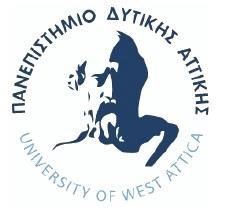 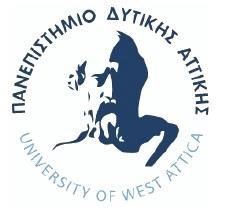 ΠΑΝΕΠΙΣΤΗΜΙΟ ΔΥΤΙΚΗΣ ΑΤΤΙΚΗΣΣΧΟΛΗ ΔΙΟΙΚΗΤΙΚΩΝ, ΟΙΚΟΝΟΜΙΚΩΝ & ΚΟΙΝΩΝΙΚΩΝ ΕΠΙΣΤΗΜΩΝΤΜΗΜΑ ΔΙΟΙΚΗΣΗΣ ΕΠΙΧΕΙΡΗΣΕΩΝΠΑΝΕΠΙΣΤΗΜΙΟ ΔΥΤΙΚΗΣ ΑΤΤΙΚΗΣΣΧΟΛΗ ΔΙΟΙΚΗΤΙΚΩΝ, ΟΙΚΟΝΟΜΙΚΩΝ & ΚΟΙΝΩΝΙΚΩΝ ΕΠΙΣΤΗΜΩΝΤΜΗΜΑ ΔΙΟΙΚΗΣΗΣ ΕΠΙΧΕΙΡΗΣΕΩΝΠΑΝΕΠΙΣΤΗΜΙΟ ΔΥΤΙΚΗΣ ΑΤΤΙΚΗΣΣΧΟΛΗ ΔΙΟΙΚΗΤΙΚΩΝ, ΟΙΚΟΝΟΜΙΚΩΝ & ΚΟΙΝΩΝΙΚΩΝ ΕΠΙΣΤΗΜΩΝΤΜΗΜΑ ΔΙΟΙΚΗΣΗΣ ΕΠΙΧΕΙΡΗΣΕΩΝΠΑΝΕΠΙΣΤΗΜΙΟ ΔΥΤΙΚΗΣ ΑΤΤΙΚΗΣΣΧΟΛΗ ΔΙΟΙΚΗΤΙΚΩΝ, ΟΙΚΟΝΟΜΙΚΩΝ & ΚΟΙΝΩΝΙΚΩΝ ΕΠΙΣΤΗΜΩΝΤΜΗΜΑ ΔΙΟΙΚΗΣΗΣ ΕΠΙΧΕΙΡΗΣΕΩΝΠΑΝΕΠΙΣΤΗΜΙΟ ΔΥΤΙΚΗΣ ΑΤΤΙΚΗΣΣΧΟΛΗ ΔΙΟΙΚΗΤΙΚΩΝ, ΟΙΚΟΝΟΜΙΚΩΝ & ΚΟΙΝΩΝΙΚΩΝ ΕΠΙΣΤΗΜΩΝΤΜΗΜΑ ΔΙΟΙΚΗΣΗΣ ΕΠΙΧΕΙΡΗΣΕΩΝΑρ. Πρωτ.: _____________          Ημ/νία: _______________Αρ. Πρωτ.: _____________          Ημ/νία: _______________ΑΙΤΗΣΗ ΒΕΛΤΙΩΣΗΣ ΒΑΘΜΟΛΟΓΙΑΣ ΜΑΘΗΜΑΤΩΝ ΕΑΡΙΝΟΥ ΕΞΑΜΗΝΟΥΑΙΤΗΣΗ ΒΕΛΤΙΩΣΗΣ ΒΑΘΜΟΛΟΓΙΑΣ ΜΑΘΗΜΑΤΩΝ ΕΑΡΙΝΟΥ ΕΞΑΜΗΝΟΥΑΙΤΗΣΗ ΒΕΛΤΙΩΣΗΣ ΒΑΘΜΟΛΟΓΙΑΣ ΜΑΘΗΜΑΤΩΝ ΕΑΡΙΝΟΥ ΕΞΑΜΗΝΟΥΑΙΤΗΣΗ ΒΕΛΤΙΩΣΗΣ ΒΑΘΜΟΛΟΓΙΑΣ ΜΑΘΗΜΑΤΩΝ ΕΑΡΙΝΟΥ ΕΞΑΜΗΝΟΥΑΙΤΗΣΗ ΒΕΛΤΙΩΣΗΣ ΒΑΘΜΟΛΟΓΙΑΣ ΜΑΘΗΜΑΤΩΝ ΕΑΡΙΝΟΥ ΕΞΑΜΗΝΟΥΑΙΤΗΣΗ ΒΕΛΤΙΩΣΗΣ ΒΑΘΜΟΛΟΓΙΑΣ ΜΑΘΗΜΑΤΩΝ ΕΑΡΙΝΟΥ ΕΞΑΜΗΝΟΥΑΙΤΗΣΗ ΒΕΛΤΙΩΣΗΣ ΒΑΘΜΟΛΟΓΙΑΣ ΜΑΘΗΜΑΤΩΝ ΕΑΡΙΝΟΥ ΕΞΑΜΗΝΟΥΑριθμός ΜητρώουΑριθμός ΜητρώουΑριθμός ΜητρώουΟνοματεπώνυμοΟνοματεπώνυμοΟνοματεπώνυμο1Κατεύθυνση/ 2Τμήμα ΤΕΙ1Κατεύθυνση/ 2Τμήμα ΤΕΙ1Κατεύθυνση/ 2Τμήμα ΤΕΙΔιεύθυνση  οικίας  – ΤΚ – ΠόληΔιεύθυνση  οικίας  – ΤΚ – ΠόληΔιεύθυνση  οικίας  – ΤΚ – ΠόληΤηλέφωνο οικίας- Κινητό Τηλέφωνο οικίας- Κινητό Τηλέφωνο οικίας- Κινητό E-mailE-mailE-mailΘΕΜΑ:  ΒΕΛΤΙΩΣΗ ΒΑΘΜΟΛΟΓΙΑΣΘΕΜΑ:  ΒΕΛΤΙΩΣΗ ΒΑΘΜΟΛΟΓΙΑΣΘΕΜΑ:  ΒΕΛΤΙΩΣΗ ΒΑΘΜΟΛΟΓΙΑΣΘΕΜΑ:  ΒΕΛΤΙΩΣΗ ΒΑΘΜΟΛΟΓΙΑΣΘΕΜΑ:  ΒΕΛΤΙΩΣΗ ΒΑΘΜΟΛΟΓΙΑΣΘΕΜΑ:  ΒΕΛΤΙΩΣΗ ΒΑΘΜΟΛΟΓΙΑΣΘΕΜΑ:  ΒΕΛΤΙΩΣΗ ΒΑΘΜΟΛΟΓΙΑΣΣύμφωνα με το Άρθρο 38 του Εσωτερικού Κανονισμού Λειτουργίας του ΠΑ.Δ.Α. και την 21/18-11-2020 Απόφαση της Συνέλευσης του Τμήματος ΔΙΟΙΚΗΣΗΣ ΕΠΙΧΕΙΡΗΣΕΩΝ, παρακαλώ όπως εγκρίνετε τη συμμετοχή μου στις εξετάσεις των παρακάτω μαθημάτων για βελτίωση βαθμολογίας*.Σύμφωνα με το Άρθρο 38 του Εσωτερικού Κανονισμού Λειτουργίας του ΠΑ.Δ.Α. και την 21/18-11-2020 Απόφαση της Συνέλευσης του Τμήματος ΔΙΟΙΚΗΣΗΣ ΕΠΙΧΕΙΡΗΣΕΩΝ, παρακαλώ όπως εγκρίνετε τη συμμετοχή μου στις εξετάσεις των παρακάτω μαθημάτων για βελτίωση βαθμολογίας*.Σύμφωνα με το Άρθρο 38 του Εσωτερικού Κανονισμού Λειτουργίας του ΠΑ.Δ.Α. και την 21/18-11-2020 Απόφαση της Συνέλευσης του Τμήματος ΔΙΟΙΚΗΣΗΣ ΕΠΙΧΕΙΡΗΣΕΩΝ, παρακαλώ όπως εγκρίνετε τη συμμετοχή μου στις εξετάσεις των παρακάτω μαθημάτων για βελτίωση βαθμολογίας*.Σύμφωνα με το Άρθρο 38 του Εσωτερικού Κανονισμού Λειτουργίας του ΠΑ.Δ.Α. και την 21/18-11-2020 Απόφαση της Συνέλευσης του Τμήματος ΔΙΟΙΚΗΣΗΣ ΕΠΙΧΕΙΡΗΣΕΩΝ, παρακαλώ όπως εγκρίνετε τη συμμετοχή μου στις εξετάσεις των παρακάτω μαθημάτων για βελτίωση βαθμολογίας*.Σύμφωνα με το Άρθρο 38 του Εσωτερικού Κανονισμού Λειτουργίας του ΠΑ.Δ.Α. και την 21/18-11-2020 Απόφαση της Συνέλευσης του Τμήματος ΔΙΟΙΚΗΣΗΣ ΕΠΙΧΕΙΡΗΣΕΩΝ, παρακαλώ όπως εγκρίνετε τη συμμετοχή μου στις εξετάσεις των παρακάτω μαθημάτων για βελτίωση βαθμολογίας*.Σύμφωνα με το Άρθρο 38 του Εσωτερικού Κανονισμού Λειτουργίας του ΠΑ.Δ.Α. και την 21/18-11-2020 Απόφαση της Συνέλευσης του Τμήματος ΔΙΟΙΚΗΣΗΣ ΕΠΙΧΕΙΡΗΣΕΩΝ, παρακαλώ όπως εγκρίνετε τη συμμετοχή μου στις εξετάσεις των παρακάτω μαθημάτων για βελτίωση βαθμολογίας*.Σύμφωνα με το Άρθρο 38 του Εσωτερικού Κανονισμού Λειτουργίας του ΠΑ.Δ.Α. και την 21/18-11-2020 Απόφαση της Συνέλευσης του Τμήματος ΔΙΟΙΚΗΣΗΣ ΕΠΙΧΕΙΡΗΣΕΩΝ, παρακαλώ όπως εγκρίνετε τη συμμετοχή μου στις εξετάσεις των παρακάτω μαθημάτων για βελτίωση βαθμολογίας*.Επιλέγονται μαθήματα αποκλειστικά από τα ζυγά εξάμηνα: Β, Δ, Στ, Η.Επιλέγονται μαθήματα αποκλειστικά από τα ζυγά εξάμηνα: Β, Δ, Στ, Η.Επιλέγονται μαθήματα αποκλειστικά από τα ζυγά εξάμηνα: Β, Δ, Στ, Η.Επιλέγονται μαθήματα αποκλειστικά από τα ζυγά εξάμηνα: Β, Δ, Στ, Η.Επιλέγονται μαθήματα αποκλειστικά από τα ζυγά εξάμηνα: Β, Δ, Στ, Η.Επιλέγονται μαθήματα αποκλειστικά από τα ζυγά εξάμηνα: Β, Δ, Στ, Η.Επιλέγονται μαθήματα αποκλειστικά από τα ζυγά εξάμηνα: Β, Δ, Στ, Η. Εαρινή εξεταστική Εαρινή εξεταστική Εαρινή εξεταστική Εαρινή εξεταστική Επαναληπτική εξεταστική Σεπτεμβρίου Επαναληπτική εξεταστική Σεπτεμβρίου Επαναληπτική εξεταστική ΣεπτεμβρίουΜάθημαΜάθημαΜάθημαΜάθημαΜάθημαΕξάμηνο Μαθήματος*Ο φοιτητής διατηρεί δικαίωμα βελτίωσης βαθμολογίας σε έως τρία (3) μαθήματα συνολικά στη διάρκεια των σπουδών του και μία μόνο φορά ανά μάθημα. Μεταξύ των βαθμών της εξέτασης και της επανεξέτασης που θα λάβει ο φοιτητής, επιλέγεται ο μεγαλύτερος από τους δύο.Οι φοιτητές μπορούν να συμμετέχουν ΜΟΝΟ σε μία εξεταστική των μαθημάτων που έχουν επιλέξει για βελτίωση βαθμολογίας. Δηλαδή, είτε στην κανονική εξέταση των μαθημάτων κατά το ακαδ. εξάμηνο διδασκαλίας τους, είτε στην επαναληπτική εξεταστική του Σεπτεμβρίου, χωρίς να υποβληθεί νέα αίτηση.*Ο φοιτητής διατηρεί δικαίωμα βελτίωσης βαθμολογίας σε έως τρία (3) μαθήματα συνολικά στη διάρκεια των σπουδών του και μία μόνο φορά ανά μάθημα. Μεταξύ των βαθμών της εξέτασης και της επανεξέτασης που θα λάβει ο φοιτητής, επιλέγεται ο μεγαλύτερος από τους δύο.Οι φοιτητές μπορούν να συμμετέχουν ΜΟΝΟ σε μία εξεταστική των μαθημάτων που έχουν επιλέξει για βελτίωση βαθμολογίας. Δηλαδή, είτε στην κανονική εξέταση των μαθημάτων κατά το ακαδ. εξάμηνο διδασκαλίας τους, είτε στην επαναληπτική εξεταστική του Σεπτεμβρίου, χωρίς να υποβληθεί νέα αίτηση.*Ο φοιτητής διατηρεί δικαίωμα βελτίωσης βαθμολογίας σε έως τρία (3) μαθήματα συνολικά στη διάρκεια των σπουδών του και μία μόνο φορά ανά μάθημα. Μεταξύ των βαθμών της εξέτασης και της επανεξέτασης που θα λάβει ο φοιτητής, επιλέγεται ο μεγαλύτερος από τους δύο.Οι φοιτητές μπορούν να συμμετέχουν ΜΟΝΟ σε μία εξεταστική των μαθημάτων που έχουν επιλέξει για βελτίωση βαθμολογίας. Δηλαδή, είτε στην κανονική εξέταση των μαθημάτων κατά το ακαδ. εξάμηνο διδασκαλίας τους, είτε στην επαναληπτική εξεταστική του Σεπτεμβρίου, χωρίς να υποβληθεί νέα αίτηση.*Ο φοιτητής διατηρεί δικαίωμα βελτίωσης βαθμολογίας σε έως τρία (3) μαθήματα συνολικά στη διάρκεια των σπουδών του και μία μόνο φορά ανά μάθημα. Μεταξύ των βαθμών της εξέτασης και της επανεξέτασης που θα λάβει ο φοιτητής, επιλέγεται ο μεγαλύτερος από τους δύο.Οι φοιτητές μπορούν να συμμετέχουν ΜΟΝΟ σε μία εξεταστική των μαθημάτων που έχουν επιλέξει για βελτίωση βαθμολογίας. Δηλαδή, είτε στην κανονική εξέταση των μαθημάτων κατά το ακαδ. εξάμηνο διδασκαλίας τους, είτε στην επαναληπτική εξεταστική του Σεπτεμβρίου, χωρίς να υποβληθεί νέα αίτηση.*Ο φοιτητής διατηρεί δικαίωμα βελτίωσης βαθμολογίας σε έως τρία (3) μαθήματα συνολικά στη διάρκεια των σπουδών του και μία μόνο φορά ανά μάθημα. Μεταξύ των βαθμών της εξέτασης και της επανεξέτασης που θα λάβει ο φοιτητής, επιλέγεται ο μεγαλύτερος από τους δύο.Οι φοιτητές μπορούν να συμμετέχουν ΜΟΝΟ σε μία εξεταστική των μαθημάτων που έχουν επιλέξει για βελτίωση βαθμολογίας. Δηλαδή, είτε στην κανονική εξέταση των μαθημάτων κατά το ακαδ. εξάμηνο διδασκαλίας τους, είτε στην επαναληπτική εξεταστική του Σεπτεμβρίου, χωρίς να υποβληθεί νέα αίτηση.*Ο φοιτητής διατηρεί δικαίωμα βελτίωσης βαθμολογίας σε έως τρία (3) μαθήματα συνολικά στη διάρκεια των σπουδών του και μία μόνο φορά ανά μάθημα. Μεταξύ των βαθμών της εξέτασης και της επανεξέτασης που θα λάβει ο φοιτητής, επιλέγεται ο μεγαλύτερος από τους δύο.Οι φοιτητές μπορούν να συμμετέχουν ΜΟΝΟ σε μία εξεταστική των μαθημάτων που έχουν επιλέξει για βελτίωση βαθμολογίας. Δηλαδή, είτε στην κανονική εξέταση των μαθημάτων κατά το ακαδ. εξάμηνο διδασκαλίας τους, είτε στην επαναληπτική εξεταστική του Σεπτεμβρίου, χωρίς να υποβληθεί νέα αίτηση.*Ο φοιτητής διατηρεί δικαίωμα βελτίωσης βαθμολογίας σε έως τρία (3) μαθήματα συνολικά στη διάρκεια των σπουδών του και μία μόνο φορά ανά μάθημα. Μεταξύ των βαθμών της εξέτασης και της επανεξέτασης που θα λάβει ο φοιτητής, επιλέγεται ο μεγαλύτερος από τους δύο.Οι φοιτητές μπορούν να συμμετέχουν ΜΟΝΟ σε μία εξεταστική των μαθημάτων που έχουν επιλέξει για βελτίωση βαθμολογίας. Δηλαδή, είτε στην κανονική εξέταση των μαθημάτων κατά το ακαδ. εξάμηνο διδασκαλίας τους, είτε στην επαναληπτική εξεταστική του Σεπτεμβρίου, χωρίς να υποβληθεί νέα αίτηση.            Ο/Η Αιτών/ούσα (υπογραφή)             Ο/Η Αιτών/ούσα (υπογραφή)             Ο/Η Αιτών/ούσα (υπογραφή)             Ο/Η Αιτών/ούσα (υπογραφή)             Ο/Η Αιτών/ούσα (υπογραφή)             Ο/Η Αιτών/ούσα (υπογραφή)             Ο/Η Αιτών/ούσα (υπογραφή) 